                        John Roberts Memorial Bursary Application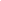 Criteria:-Graduating from grade 12-Pursing a post secondary education-Active member of the Junior Curling Program-Athletic accomplishments-Scholastic accomplishments-Community ServiceTHE FOLLOWING DOCUMENTS MUST ACCOMPANY YOUR APPLICATION: Career Staement: Future goals and objectives Letters of Reference (2 preferred): work, community or involvement in schoolA copy of Transcript Verification Record and most recent Grade 12 report card.**DEADLINE: May 31/2023**Applications to be submitted to the Awards Committee of the Board of Directors at the Chilliwack Curling Club (awardscommittee@curlchilliwack.org). 